Exploring the Costs of Alternatives to Suspended Sentences in TasmaniaPrepared for theSentencing Advisory Council, Tasmaniaby John WalkerCEO, John Walker Crime Trends AnalysisandLorana BartelsUniversity of CanberraNovember 2015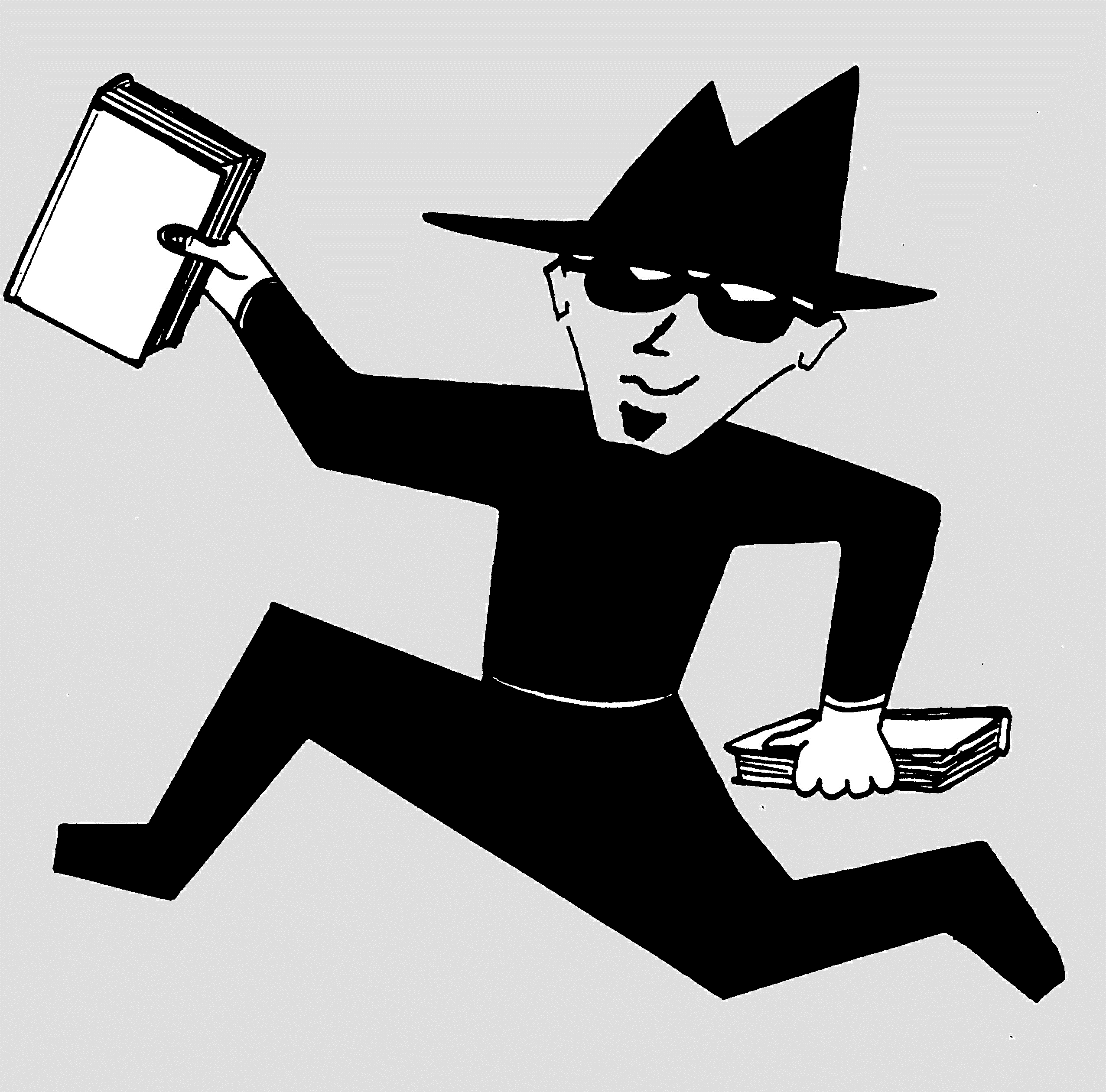 Exploring the Costs of Alternatives to Suspended Sentences in TasmaniaContentsExecutive Summary	1Introduction	3The Development of a Model	3Table 1.  Numbers of Offenders given Partly Suspended Sentences in the Supreme Court, by most serious offence 2011-2014 (n=195)	4Table 2.  Numbers of Offenders given Fully Suspended Sentences in the Supreme Court, by most serious offence 2011-2014 (n=428)	5Table 3.  Numbers of Offenders given Partly Suspended Sentences in the Magistrates Court, by most serious offence 2011-2014 (n=749)	6Table 4.  Numbers of Offenders given Fully Suspended Sentences in the Magistrates Court, by most serious offence 2011-2014 (n=4352)	7Table 5.  Existing Sentencing - Numbers of Offenders given Suspended Sentences by Level of Court, Sentence Type and most serious offence 2011-2014	9Table 6. Average sentence lengths and monetary penalties imposed in the Magistrates Court, by sentence type, and most serious offence, 2011-2014	11Table 7. Average sentence lengths imposed in the Supreme Court, by sentence type, and most serious offence, 2011-2014	15The Scenarios	18Table 8.  Modelling the “No Change” Scenario – Proposed Numbers of Offenders by Sentences by Level of Court, Sentence Type and most serious offence	21Table 9.  Modelling Scenario 1 – Proposed Numbers of Offenders by Sentences by Level of Court, Sentence Type and most serious offence	26Table 10.  Modelling Scenario 2 – Proposed Numbers of Offenders by Sentences by Level of Court, Sentence Type and most serious offence	31Table 11.  Modelling Scenario 3 – Proposed Numbers of Offenders by Sentences by Level of Court, Sentence Type and most serious offence	36Table 12. Annual Costs by Sentence Type	46The Results of the Modelling Process.	46Table 12. Summary of Annual Offender Sentences and Costs, by Scenario and Sentence Type	47Executive SummaryThis Report responds to a request from the Tasmanian Sentencing Advisory Council (the Council) to advise on the costs of phasing out suspended sentences (fully suspended sentences – FSS, and partly suspended sentence – PSS) in Tasmania. The Report examines alternative sentencing options, through the use of a number of scenarios that might be hypothesised from the Council’s proposed reforms. While there is a large number of possible scenarios, the Council required the modelling to focus on only three models based on various assumptions regarding the number of currently imposed fully suspended sentences and partly suspended sentences that would result in:a prison sentence (and its length);a Drug Treatment Order (and its length);a CCO, either on its own or combined with a prison sentence (and its or/their length) andany other order that may be imposed instead of a suspended sentence.In addition to estimating the costs of a “No change: Scenario, three scenarios were examined, as follows:Scenario 1:For sentences imposed in the Supreme CourtPrevious Sentence – FSS: - Imprisonment with or without parole, the length being determined as the average sentence length imposed during 2011-14 in the Supreme Court for each offence type, taking into account standard practices on parole and remissions (as advised by Tasmanian Corrections)Previous Sentence – PSS: - Imprisonment with or without parole, the length being determined as the average sentence length imposed during 2011-14 in the Supreme Court for the same offences, combined with a CCOFor sentences imposed in the Magistrates CourtPrevious Sentence – FSS: - Imprisonment with or without parole, the length being determined as the average sentence length imposed during 2011-14 in the Supreme Court for similar offencesPrevious Sentence – PSS: - Imprisonment with or without parole, the length being determined as the average sentence length imposed during 2011-14 in the Magistrates Court for the same offences, combined with a CCOScenario 2:For sentences imposed in the Supreme CourtPrevious Sentence – FSS: - A 24 month CCOPrevious Sentence – PSS: - Imprisonment with or without parole, the length being determined as the average sentence length imposed during 2011-14 in the Supreme Court for the same offences, combined with a CCOFor sentences imposed in the Magistrates CourtPrevious Sentence – FSS: - A 12-month CCOPrevious Sentence – PSS: - Imprisonment with or without parole, the length being determined as the average sentence length imposed during 2011-14 in the Magistrates Court for the same offences, combined with a CCOScenario 3:For sentences imposed in the Supreme CourtPrevious Sentence FSS: – An assessment was made for each offence as to likely future sentencing practices, based on existing sentencing practices. This was the subject of discussion by the Council, which agreed with the approach and overall spread of sentencesPrevious Sentence – PSS: - Imprisonment with or without parole, the length being determined as the average sentence length imposed during 2011-14 in the Supreme Court for the same offences, combined with a CCOFor sentences imposed in the Magistrates CourtPrevious Sentence – FSS: - An assessment was made for each offence as to likely future sentencing practices, based on existing sentencing practices. This was the subject of discussion by the Council, which agreed with the approach and overall spread of sentencesPrevious Sentence – PSS: - Imprisonment with or without parole, the length being determined as the average sentence length imposed during 2011-14 in the Magistrates Court for the same offences, combined with a CCOSentencing data from 2011-2014 were provided by the Council, and assembled into a standardised format forming the statistical basis of the four scenarios.  The results of the modelling are as follows:No Change – the “do nothing Scenario” – costs around $15.7 million.Scenario 1, replacing fully suspended sentences by equivalent terms of imprisonment, costs around $50.9 million per annum;Scenario 2, replacing fully suspended sentences with CCOs of 12 or 24 months, costs around $32.0 million per annum; andScenario 3, replacing fully suspended sentences with alternatives including fines, imprisonment, CCOs, home detention and treatment orders, according to the offence type, costs around $27 million per annum.IntroductionThis Report responds to a request from the Tasmanian Sentencing Advisory Council (the Council) to advise on the costs of phasing out suspended sentences in Tasmania. The Report examines alternative sentencing options, through the use of a number of scenarios that might be hypothesised from the Council’s proposed reforms. In particular they relate to:The effect of the Council’s proposals on the state's prison numbers (in comparison with the current cost of suspended sentences) ifthe reforms were made effective immediatelythe reforms were phased in over a 5 year period; andthe possible cost of such reforms, taking into accountthe cost of any increase in prison numbersthe cost of the proposed community correction orders (CCOs).While there is a large number of possible scenarios, the Council required the modelling to focus on only three models based on various assumptions regarding the number of currently imposed fully suspended sentences and partly suspended sentences that would result in:a prison sentence (and its length);a Drug Treatment Order (and its length);a CCO, either on its own or combined with a prison sentence (and its or/their length) andany other order that may be imposed instead of a suspended sentence.Accordingly, three scenarios have been developed and are presented in this Report. The assumptions upon which these scenarios or projections are based have been the subject of discussion with the Council. The experience in Victoria of the abolition of suspended sentences and the introduction of a CCO has been taken into account.The Development of a ModelIn order to assist the development of the scenarios, an Excel file was created based on the most recent 3 ½ years of data (1 January 2011 to 30 June 2014, hereafter 2011-2014). This period was used because it was assessed as a period long enough to provide stable sentencing patterns and took as its commencement the effective date of changes to the law in relation to the conditions and breaches of suspended sentences in Tasmania.  Sentencing data from 2011-2014 were provided by the Council, and entitled "Tas Supreme Court Sentencing Database - working version by offender.xlsx" and "Tasmania Magistrates Charges.xlsx".  The key elements of these databases were extracted to the model and are found in worksheets "Supreme Pivot Table" and "Magistrates Pivot Table". They were then assembled into a standardised format in worksheets "Supreme Summary" and "Magistrates Summary".  These data are found in Tables 1-4.Table 1.  Numbers of Offenders given Partly Suspended Sentences in the Supreme Court, by most serious offence 2011-2014 (n=195)n.e.c. = not elsewhere consideredTable 2.  Numbers of Offenders given Fully Suspended Sentences in the Supreme Court, by most serious offence 2011-2014 (n=428)n.e.c. = not elsewhere consideredTable 3.  Numbers of Offenders given Partly Suspended Sentences in the Magistrates Court, by most serious offence 2011-2014 (n=749)n.e.c. = not elsewhere consideredTable 4.  Numbers of Offenders given Fully Suspended Sentences in the Magistrates Court, by most serious offence 2011-2014 (n=4352)n.e.c. = not elsewhere consideredContinued….n.e.c. = not elsewhere consideredThe data in Tables 1-4 are then combined into a single table (Table 5) that describes the existing use of partly and fully suspended sentences for 2011-2014.From the same databases, tables are constructed calculating the average sentence lengths imposed, by sentence type, most serious offence and court level.  These data can be found in the "Average Sentence Severity" worksheet and in Tables 6-7, and are later used to estimate the likely sentence lengths that would be imposed were an offender be given alternative sentences to suspended prison sentences. Table 5.  Existing Sentencing - Numbers of Offenders given Suspended Sentences by Level of Court, Sentence Type and most serious offence 2011-2014Continued…Table 6. Average sentence lengths and monetary penalties imposed in the Magistrates Court, by sentence type, and most serious offence, 2011-2014Continued…Continued…Continued…Table 7. Average sentence lengths imposed in the Supreme Court, by sentence type, and most serious offence, 2011-2014Continued…Continued…In preparing the scenarios offenders were re-allocated to an alternative sentence type according to a selected scenario.  A “No Change” Scenario and three new scenarios were developed as follows: The ScenariosThe “No Change” Scenario:Scenario 1:Scenario 2:Scenario 3: The data entry for each of these scenarios is shown in Tables 8-11.  For each offence category in Scenarios 2 and 3 some assumptions were made as to what sentence(s) should be substituted for the PSS/FSS, and - where appropriate - the average quantum for the sentence.  The data in Tables 6-7 were used as a guide to average sentence quanta. As an example, the assumptions used in Table 9 for Scenario 2 are that:offenders previously given partially suspended sentences in the Supreme Court would instead receive a sentence of imprisonment without parole, the length being determined as the average sentence length imposed during 2011-14 in the Supreme Court for the same offences, combined with a CCO;offenders previously given partially suspended sentences in the Magistrates Court would instead receive a sentence of imprisonment without parole, the length being determined as the average sentence length imposed during 2011-14 in the Magistrates Court for the same offences, combined with a CCO;offenders previously given fully suspended sentences in the Magistrates or Supreme Court would instead receive a twelve months CCO.At this point the model shows the total numbers of offenders according to the proposed new Scenario 2 sentencing structure, based on the period 2011-2014.   In order to best reflect the annual trends over that period, the figures are pro-rated to match the total numbers of offenders given partially or fully suspended sentences in the most recent year (2014).The resulting figures are assumed to represent the likely numbers of offenders sentenced per annum to alternatives to suspended sentences in the years immediately following the implementation of the changes in sentencing. Annual costs, as shown in Table 12, can then be applied to the results of each scenario, and compared with estimated costs for the same offenders under the previous sentencing patterns.Table 8.  Modelling the “No Change” Scenario – Proposed Numbers of Offenders by Sentences by Level of Court, Sentence Type and most serious offenceContinued…Continued…Continued…Continued…Table 9.  Modelling Scenario 1 – Proposed Numbers of Offenders by Sentences by Level of Court, Sentence Type and most serious offenceContinued…Continued…Continued…Continued…Table 10.  Modelling Scenario 2 – Proposed Numbers of Offenders by Sentences by Level of Court, Sentence Type and most serious offenceContinued…Continued…Continued…Continued…Table 11.  Modelling Scenario 3 – Proposed Numbers of Offenders by Sentences by Level of Court, Sentence Type and most serious offenceContinued…Continued…Continued…Continued…Continued…Continued…Continued…Continued…Continued…Table 12. Annual Costs by Sentence TypeSources: Productivity Commission, Report on Government Services (2015), Corrective Services, Table 8A.7, Net recurrent expenditure, per prisoner and offender, per day 2013-14.The Results of the Modelling Process.The results of the “no change” and three new scenarios are presented in Table 12.  “No change” costs $15.7 million.Scenario 1, replacing fully suspended sentences by equivalent terms of imprisonment, costs around $50.9 million per annum;Scenario 2, replacing fully suspended sentences with CCOs of 12 or 24 months, costs around $32.0 million per annum; andScenario 3, replacing fully suspended sentences with alternatives including fines, imprisonment, CCOs, home detention and treatment orders, according to the offence type, costs around $27 million per annum.Table 12. Summary of Annual Offender Sentences and Costs, by Scenario and Sentence Type*  The analysis was based on 3 ½ years of data – (1/1/2011 to 30/6/2014).Non-sexual offences against the personNumber of Offenders0211: Serious assault resulting in injury650212: Serious assault not resulting in injury10491: Neglect or ill-treatment of persons under care20611: Aggravated robbery230612: Non-aggravated robbery11Sexual offences against the person0311: Aggravated sexual assault130312: Non-aggravated sexual assault10322: Child pornography offences5Property offences0711: Unlawful entry with intent/burglary etc70821: Theft from a person (excluding by force)10823: Theft of goods from retail premises10911: Obtain benefit by deception30922: Forgery of documents10931: Fraudulent trade practices10933: Illegal non-fraudulent trade practices20991: Dishonest conversion41211: Arson181219: Property damage, n.e.c.2Drug offences1021: Deal or traffic in illicit drugs - commercial quantity251032: Cultivate illicit drugs3Other offences1122: Misuse of regulated weapons/explosives11312: Criminal intent11561: Subvert the course of justice4Non-sexual offences against the personNumber of Offenders0211: Serious assault resulting in injury840212: Serious assault not resulting in injury20213: Common assault10532: Threatening behaviour10611: Aggravated robbery170612: Non-aggravated robbery12Sexual offences0311: Aggravated sexual assault250312: Non-aggravated sexual assault10321: Non-assaultive sexual offences against a child30322: Child pornography offences8Property offences 0711: Unlawful entry with intent/burglary etc70821: Theft from a person (excluding by force)40823: Theft of goods from retail premises20831: Receive or handle proceeds of crime30911: Obtain benefit by deception90922: Forgery of documents50931: Fraudulent trade practices10933: Illegal non-fraudulent trade practices20991: Dishonest conversion21211: Arson471219: Property damage, n.e.c.2Drug offences1021: Deal or traffic in illicit drugs - commercial quantity1351032: Cultivate illicit drugs311041: Possess illicit drugs1Other offences1313: Riot and affray21513: Breach of suspended sentence61561: Subvert the course of justice131569: Offences against justice procedures, n.e.c.11691: Environmental regulation offences1Offences against the personNumber of Offenders0132: Driving causing death10212: Serious assault not resulting in injury330213: Common assault1480291: Stalking40312: Non-aggravated sexual assault80322: Child pornography offences20499: Other dangerous or negligent acts endangering persons9Property offences0711: Unlawful entry with intent/burglary, break and enter770811: Theft of a motor vehicle100821: Theft from a person (excluding by force)310831: Receive or handle proceeds of crime50911: Obtain benefit by deception60922: Forgery of documents10933: Illegal non-fraudulent trade practices130999: Other fraud and deception offences, n.e.c.11219: Property damage, n.e.c.12Traffic offences0411: Driving under the influence of alcohol or other substance310412: Dangerous or negligent operation (driving) of a vehicle271411: Drive while licence disqualified cancelled or suspended461412: Drive without a licence11431: Exceed prescribed content of alcohol or other substance1741439: Regulatory driving offences, n.e.c.1Drug offences1022: Deal or traffic in illicit drugs - non-commercial quantity131031: Manufacture illicit drugs21032: Cultivate illicit drugs101041: Possess illicit drug1Other offences1112: Sell, possess and/or use prohibited weapons/explosives51121: Unlawfully obtain or possess regulated weapons/explosives31312: Criminal intent11319: Disorderly conduct, n.e.c.21331: Offensive language11334: Cruelty to animals21511: Escape custody offences11521: Breach of community service order11523: Breach of bail261531: Breach of violence order211532: Breach of non-violence orders41541: Resist or hinder government official (excluding 1562)11561: Subvert the course of justice31562: Resist or hinder police officer or justice official71569: Offences against justice procedures, n.e.c.21624: Transport regulation offences11629: Public health and safety offences, n.e.c.1Offences against the personNumber of Offenders0132: Driving causing death60212: Serious assault not resulting in injury1230213: Common assault5900291: Stalking30312: Non-aggravated sexual assault180322: Child pornography offences40499: Other dangerous or negligent acts endangering persons, n.e.c.330521: Deprivation of liberty/false imprisonment20621: Blackmail and extortion1Property offences0711: Unlawful entry with intent/burglary, break and enter2660811: Theft of a motor vehicle560821: Theft from a person (excluding by force)2690829: Theft (except motor vehicles), n.e.c.50831: Receive or handle proceeds of crime660911: Obtain benefit by deception160922: Forgery of documents120933: Illegal non-fraudulent trade practices480991: Dishonest conversion10999: Other fraud and Deception offences, n.e.c.271211: Property damage by fire or explosion11219: Property damage, n.e.c.71Traffic offences0411: Driving under the influence of alcohol or other substance1260412: Dangerous or negligent operation (driving) of a vehicle1031411: Drive while licence disqualified cancelled or suspended5471412: Drive without a licence941419: Driver licence offences, n.e.c.71421: Registration offences51431: Exceed the prescribed content of alcohol or other substance limit10761439: Regulatory driving offences, n.e.c.15Drug offences1022: Deal or traffic in illicit drugs - non-commercial quantity1191032: Cultivate illicit drugs791041: Possess illicit drug421099: Other Illicit drug offences, n.e.c.01011: Import illicit drugs31042: Use illicit drug11031: Manufacture illicit drugs2Other offencesNumber of Offenders 1112: Sell, possess and/or use prohibited weapons/explosives151121: Unlawfully obtain or possess regulated weapons/explosives291122: Misuse of regulated weapons/explosives51311: Trespass131312: Criminal intent31319: Disorderly conduct, n.e.c.101323: Censorship offences11325: Offences against public order sexual standards11331: Offensive language121332: Offensive behaviour31334: Cruelty to animals71511: Escape custody offences51513: Breach of suspended sentence71521: Breach of community service order31523: Breach of bail1601524: Breach of bond – probation11531: Breach of violence order961532: Breach of non-violence orders161541: Resist or hinder government official (excluding 1562)31561: Subvert the course of justice291562: Resist or hinder police officer or justice official601563: Prison regulation offences31569: Offences against justice procedures, n.e.c.231622: Disease prevention offences31624: Transport regulation offences11629: Public health and safety offences, n.e.c.11691: Environmental regulation offences5SupremeSupremeMagistratesMagistratesNon-sexual offences against the personFSSPSSFSSPSS0132: Driving causing death610211: Serious assault resulting in injury84650212: Serious assault not resulting in injury21123330213: Common assault105901480291: Stalking0340491: Neglect or ill-treatment of persons under care20511: Abduction and kidnapping 00299: Other acts intended to cause injury, n.e.c.00499: Other dangerous or negligent acts endangering persons, n.e.c3390521: Deprivation of liberty/false imprisonment20532: Threatening behaviour10611: Aggravated robbery 17230612: Non-aggravated robbery 12110621: Blackmail and extortion1Sub-Total117102758195Sexual offences0311: Aggravated sexual assault 25130312: Non-aggravated sexual assault111880321: Non-assaultive sexual offences against a child30322: Child pornography offences 8542Sub-Total37192210Property offences 0711: Unlawful entry with intent/burglary etc77266770811: Theft of a motor vehicle 0056100812: Illegal use of a motor vehicle00821: Theft from a person (excluding by force) 41269310823: Theft of goods from retail premises 210829 Theft (except motor vehicles), n.e.c.0500831: Receive or handle proceeds of crime306650911: Obtain benefit by deception931660922: Forgery of documents 511210931: Fraudulent trade practices110933: Illegal non-fraudulent trade practices2248130991: Dishonest conversion24100999: Other fraud and Deception offences, n.e.c.2711211: Arson471811219: Property damage, n.e.c.227112Sub-Total8440838156Traffic offences0411: Driving under the influence of alcohol or other substance126310412: Dangerous or negligent operation (driving) of a vehicle103271411: Drive while licence disqualified cancelled or suspended547461412: Drive without a licence9411419: Driver licence offences, n.e.c.701421: Registration offences501422: Roadworthiness offences001431: Exceed the prescribed content of alcohol or other substance limit10761741432: Exceed the legal speed limit001439: Regulatory driving offences, n.e.c.1511441: Pedestrian offences0Sub-Total001973280Drug offences1011: Import illicit drugs31021: Deal or traffic in illicit drugs - commercial quantity135251022: Deal or traffic in illicit drugs - non-commercial quantity119131031: Manufacture illicit drugs0221032: Cultivate illicit drugs31379101041: Possess illicit drug104211042: Use illicit drug00101099: Other Illicit drug offences, n.e.c.0000Sub-Total1672824626Other offences1112: Sell, possess and/or use prohibited weapons/explosives01551121: Unlawfully obtain or possess regulated weapons/explosives02931122: Misuse of regulated weapons/explosives01501123: Deal or traffic regulated weapons/explosives offences001129: Regulated weapons/explosives offences, n.e.c.01229: Environmental pollution offences,  n.e.c.01311: Trespass001301312: Criminal intent 01311313: Riot and affray21319: Disorderly conduct, n.e.c.01021323: Censorship offences101325: Offences against public order sexual standards 0101326: Consumption of legal substances in prohibited spaces01329: Regulated public order offences, n.e.c.01331: Abusive language 001211332: Offensive behaviour301334: Cruelty to animals721411: Drive while licence disqualified or suspended 001412: Drive without a licence001431: Exceed the prescribed content of alcohol or other substance limit 01511: Escape custody offences511513: Breach of suspended sentence 671521: Breach of community service order311523: Breach of bail160261524: Breach of bond – probation101525: Breach of bond – other01531: Breach of violence order 0096211532: Breach of non-violence orders1641541: Resist or hinder government official (excluding 1562)311561: Subvert the course of justice 1342931562: Resist or hinder police officer or justice official 006071563: Prison regulation offences301569: Offences against justice procedures, n.e.c.12321612: Offences against privacy001621: Sanitation offences01622: Disease prevention offences301624: Transport regulation offences111629: Public health and safety offences, n.e.c.111691: Environmental regulation offences1509999: Inadequately described0Sub-Total23651582Grand Totals4281954352749OffenceImprisonment with determined termImprisonment with partially suspended termImprisonment with fully suspended termCommunity Service OrderProbationAverage FineAverage Other Financial PenaltyMonthsMonthsMonthsHoursMonths$$0111: Murder(No cases)(No cases)(No cases)(No cases)(No cases)(No cases)(No cases)0121: Attempted murder(No cases)(No cases)(No cases)(No cases)(No cases)(No cases)(No cases)0131: Manslaughter (No cases)(No cases)(No cases)(No cases)(No cases)(No cases)(No cases)0132: Driving causing death(No cases)9.004.00(No cases)(No cases)900.00(No cases)0211: Serious assault resulting in injury6.695.982.8668.4111.55506.4559.420212: Serious assault not resulting in injury(No cases)(No cases)(No cases)(No cases)(No cases)(No cases)(No cases)0213: Common assault4.295.612.7669.9310.91471.6153.070291: Stalking9.507.253.00102.5012.00600.00(No cases)0299: Acts intended to cause injury, n.e.c.(No cases)(No cases)(No cases)(No cases)(No cases)(No cases)(No cases)0311: Aggravated sexual assault (No cases)(No cases)(No cases)(No cases)(No cases)(No cases)(No cases)0312: Non-aggravated sexual assault8.805.503.1487.00(No cases)614.2920.000321: Non-assaultive sexual offences against a child(No cases)(No cases)(No cases)(No cases)(No cases)(No cases)(No cases)0322: Child pornography offences(No cases)9.002.7549.006.002000.00(No cases)0329: Gross indecency (No cases)(No cases)(No cases)(No cases)(No cases)(No cases)(No cases)0411: Driving under the influence of alcohol or other substance10.506.683.2664.279.67900.0865.000412: Dangerous or negligent operation (driving) of a vehicle7.516.413.4167.2310.50424.65471.220491: Neglect or ill-treatment of persons under care(No cases)(No cases)(No cases)(No cases)(No cases)350.00(No cases)0499: Other dangerous or negligent acts endangering persons,5.698.334.4175.4310.33241.0142.950511: Abduction and kidnapping (No cases)(No cases)(No cases)(No cases)(No cases)(No cases)(No cases)0521: Deprivation of liberty/false imprisonment(No cases)(No cases)1.50(No cases)(No cases)(No cases)(No cases)0532: Threatening behaviour(No cases)(No cases)(No cases)56.00(No cases)400.00(No cases)0611: Aggravated robbery (No cases)(No cases)(No cases)(No cases)(No cases)(No cases)(No cases)0612: Non-aggravated robbery (No cases)(No cases)(No cases)(No cases)(No cases)(No cases)(No cases)0621: Blackmail and extortion(No cases)(No cases)1.00(No cases)(No cases)(No cases)(No cases)0711: Unlawful entry with intent/burglary, break and enter5.237.884.6480.2810.61490.3864.450811: Theft of a motor vehicle3.544.652.7359.7511.00344.1245.820812: Illegal use of a motor vehicle(No cases)(No cases)(No cases)(No cases)(No cases)400.00(No cases)0821: Theft from a person (excluding by force)2.185.192.4258.6210.43246.3949.100823: Theft of goods from retail premises (No cases)(No cases)(No cases)(No cases)(No cases)(No cases)(No cases)0829: Theft (except motor vehicles), n.e.c.1.08(No cases)2.1053.14(No cases)199.2548.910831: Receive or handle proceeds of crime2.382.902.1955.909.80329.74103.390841: Illegal use of property (except motor vehicles)(No cases)(No cases)(No cases)49.00(No cases)(No cases)(No cases)OffenceImprisonment with determined termImprisonment with partially suspended termImprisonment with fully suspended termCommunity Service OrderProbationAverage FineAverage Other Financial Penalty0911: Obtain benefit by deception3.858.143.31112.9411.43620.71(No cases)0922: Forgery of documents5.946.006.4281.2011.25(No cases)37.250931: Fraudulent trade practices(No cases)(No cases)(No cases)(No cases)(No cases)2787.50(No cases)0932: Misrepresentation of professional status(No cases)(No cases)(No cases)49.00(No cases)475.00(No cases)0933: Illegal non-fraudulent trade practices4.936.233.4778.9510.50560.4253.990991: Dishonest conversion(No cases)(No cases)3.0014.00(No cases)368.00(No cases)0999: Other fraud and Deception offences, n.e.c.4.852.862.2855.629.75551.78147.431011: Import illicit drugs(No cases)(No cases)1.3382.7512.00642.86(No cases)1021: Deal or traffic in illicit drugs - commercial quantity(No cases)(No cases)(No cases)(No cases)(No cases)(No cases)(No cases)1022: Deal or traffic in illicit drugs - non-commercial quantity5.906.383.3673.7110.14544.9577.911031: Manufacture illicit drugs(No cases)4.503.00(No cases)(No cases)(No cases)(No cases)1032: Cultivate illicit drugs4.067.502.6472.0811.05547.8677.971041: Possess illicit drug1.482.002.0446.6810.38255.9444.921042: Use illicit drug0.50(No cases)2.00(No cases)(No cases)233.9830.171099: Other Illicit drug offences, n.e.c.0.38(No cases)(No cases)(No cases)12.00192.6338.811112: Sell, possess and/or use prohibited weapons/explosives5.135.404.3784.00(No cases)626.7480.001119: Prohibited weapons/explosives offences, n.e.c.14.00(No cases)(No cases)(No cases)(No cases)(No cases)(No cases)1121: Unlawfully obtain/possess regulated weapons/explosives8.034.334.2962.6211.50417.3860.501122: Misuse of regulated weapons/explosives0.50(No cases)3.1087.5010.50368.7940.441129: Regulated weapons/explosives offences, n.e.c.(No cases)(No cases)(No cases)(No cases)(No cases)525.00(No cases)1211: Property damage by fire or explosion15.00(No cases)12.00(No cases)(No cases)(No cases)(No cases)1219: Property damage, n.e.c.2.673.171.8150.2010.04298.6346.681221: Air pollution offences(No cases)(No cases)(No cases)(No cases)(No cases)1800.00(No cases)1229: Environmental pollution offences,  n.e.c.(No cases)(No cases)(No cases)35.006.00409.50(No cases)1311: Trespass0.79(No cases)1.6046.4510.50243.0854.131312: Criminal intent6.002.932.5042.00(No cases)525.00(No cases)1313: Riot and affray(No cases)(No cases)(No cases)(No cases)(No cases)2787.50(No cases)1319: Disorderly conduct, n.e.c.0.582.501.4329.919.55204.3445.881321: Betting and gambling offences(No cases)(No cases)(No cases)(No cases)(No cases)300.0047.601322: Liquor and tobacco offences1.00(No cases)(No cases)56.00(No cases)497.27(No cases)1323: Censorship offences(No cases)(No cases)3.00(No cases)(No cases)900.00(No cases)1325: Offences against public order sexual standards(No cases)(No cases)3.0049.0012.00275.00(No cases)1326: Consumption of legal substances in prohibited spaces(No cases)(No cases)(No cases)(No cases)(No cases)176.0047.251329: Regulated public order offences, n.e.c(No cases)(No cases)(No cases)(No cases)(No cases)140.9540.29OffenceImprisonment with determined termImprisonment with partially suspended termImprisonment with fully suspended termCommunity Service OrderProbationAverage FineAverage Other Financial Penalty1331: Offensive language0.508.002.0237.339.27252.2849.581332: Offensive behaviour1.00(No cases)1.6766.3318.00226.3845.141334: Cruelty to animals3.292.501.6463.8212.001344.92527.041411: Drive while licence disqualified cancelled or suspended1.732.831.6947.468.05255.8853.821412: Drive without a licence1.186.001.2735.0410.38252.0756.891419: Driver licence offences, n.e.c.(No cases)(No cases)1.3652.1112.00218.3291.691421: Registration offences(No cases)(No cases)0.5019.0010.50189.6493.271422: Roadworthiness offences(No cases)(No cases)(No cases)(No cases)(No cases)287.821226.121431: Exceed prescribed content of alcohol or other substance3.504.722.4550.8910.74579.2322.261432: Exceed the legal speed limit2.00(No cases)(No cases)(No cases)(No cases)225.78103.351433: Parking offences(No cases)(No cases)(No cases)(No cases)(No cases)143.10(No cases)1439: Regulatory driving offences, n.e.c.(No cases)2.002.4036.336.00231.6767.501511: Escape custody offences2.883.211.5051.506.00510.0020.001513: Breach of suspended sentence6.00(No cases)0.00(No cases)(No cases)(No cases)(No cases)1521: Breach of community service order0.502.000.4221.00(No cases)268.5651.061523: Breach of bail1.273.941.6646.7610.57214.7044.921524: Breach of bond – probation(No cases)(No cases)5.0035.009.00175.0034.821525: Breach of bond – other4.00(No cases)(No cases)(No cases)(No cases)150.00(No cases)1529: Breach of community based order, n.e.c.(No cases)(No cases)(No cases)70.00(No cases)1383.33651.301531: Breach of violence order1.723.111.6047.4810.26311.5946.321532: Breach of non-violence orders2.363.641.3657.757.29265.3540.691541: Resist or hinder government official (excluding 1562)1.673.002.8342.00(No cases)351.67(No cases)1542: Bribery involving government officials(No cases)(No cases)(No cases)140.00(No cases)(No cases)(No cases)1549: Offences against government operations, n.e.c.(No cases)(No cases)(No cases)(No cases)(No cases)1193.851148.701561: Subvert the course of justice6.138.002.4979.2710.50500.00(No cases)1562: Resist or hinder police officer or justice official1.343.141.9247.459.21243.35106.191563: Prison regulation offences2.00(No cases)1.33(No cases)(No cases)375.0049.001569: Offences against justice procedures, n.e.c.1.203.001.8368.1710.20326.9846.671611: Defamation and libel(No cases)(No cases)(No cases)(No cases)(No cases)3500.00(No cases)1612: Offences against privacy(No cases)(No cases)(No cases)(No cases)(No cases)(No cases)(No cases)1622: Disease prevention offences5.00(No cases)2.0033.2515.00275.0050.131623: Occupational health and safety offences(No cases)(No cases)(No cases)(No cases)(No cases)12943.18(No cases)1624: Transport regulation offences(No cases)6.003.0077.00(No cases)555.0089.851625: Dangerous substances offences(No cases)(No cases)(No cases)(No cases)(No cases)750.00(No cases)OffenceImprisonment with determined termImprisonment with partially suspended termImprisonment with fully suspended termCommunity Service OrderProbationAverage FineAverage Other Financial Penalty1629: Public health and safety offences, n.e.c.(No cases)4.002.5087.50(No cases)571.92246.481631: Commercial/industry/financial regulation offence(No cases)(No cases)(No cases)56.00(No cases)2483.55(No cases)1691: Environmental regulation offences3.50(No cases)2.0050.506.00718.2794.131694: Import/export regulations(No cases)(No cases)(No cases)(No cases)(No cases)893.75777.381699: Miscellaneous offences  n.e.c.(No cases)(No cases)(No cases)(No cases)(No cases)215.00(No cases)9999: Inadequately described(No cases)(No cases)(No cases)(No cases)(No cases)100.00(No cases)Grand Total3.555.382.5660.2210.48385.0768.54OffenceImprisonment with Determined Term (Months)Imprisonment with partially suspended term (Months)Imprisonment with fully suspended term (Months)0111: Murder235.64(No cases)(No cases)0121: Attempted murder105.00(No cases)(No cases)0131: Manslaughter 120.00(No cases)(No cases)0132: Driving causing death24.00(No cases)(No cases)0211: Serious assault resulting in injury21.8311.866.700212: Serious assault not resulting in injury22.509.007.000213: Common assault9.00(No cases)3.000291: Stalking3.00(No cases)(No cases)0299: Acts intended to cause injury, n.e.c(No cases)(No cases)(No cases)0311: Aggravated sexual assault 41.9612.316.840312: Non-aggravated sexual assault12.0010.001.000321: Non-assaultive sexual offences against a child15.00(No cases)4.330322: Child pornography offences16.9311.205.690329: Gross indecency (No cases)(No cases)(No cases)0411: Driving under the influence of alcohol or other substance(No cases)(No cases)(No cases)0412: Dangerous or negligent operation (driving) of a vehicle30.00(No cases)(No cases)0491: Neglect or ill-treatment of persons under care27.0010.00(No cases)0499: Other dangerous or negligent acts endangering persons(No cases)(No cases)(No cases)0511: Abduction and kidnapping 3.00(No cases)(No cases)0521: Deprivation of liberty/false imprisonment(No cases)(No cases)(No cases)0532: Threatening behaviour(No cases)(No cases)2.000611: Aggravated robbery 29.5615.398.820612: Non-aggravated robbery 14.5410.916.920621: Blackmail and extortion(No cases)(No cases)(No cases)0711: Unlawful entry with intent/burglary, break and enter14.0911.715.710811: Theft of a motor vehicle(No cases)(No cases)(No cases)0812: Illegal use of a motor vehicle(No cases)(No cases)(No cases)0821: Theft from a person (excluding by force)2.0024.005.500823: Theft of goods from retail premises 8.7510.007.500829: Theft (except motor vehicles), n.e.c(No cases)(No cases)(No cases)0831: Receive or handle proceeds of crime6.50(No cases)5.000841: Illegal use of property (except motor vehicles)(No cases)(No cases)(No cases)0911: Obtain benefit by deception18.5013.337.330922: Forgery of documents20.3312.007.40OffenceImprisonment with Determined Term (Months)Imprisonment with partially suspended term (Months)Imprisonment with fully suspended term (Months)0931: Fraudulent trade practices12.0012.0012.000932: Misrepresentation of professional status(No cases)(No cases)(No cases)0933: Illegal non-fraudulent trade practices42.0011.002.500991: Dishonest conversion12.008.757.000999: Other fraud and Deception offences, n.e.c(No cases)(No cases)(No cases)1011: Import illicit drugs(No cases)(No cases)(No cases)1021: Deal or traffic in illicit drugs - commercial quantity16.3110.646.031022: Deal or traffic in illicit drugs - non-commercial quantity(No cases)(No cases)(No cases)1031: Manufacture illicit drugs17.00(No cases)(No cases)1032: Cultivate illicit drugs(No cases)6.675.161041: Possess illicit drug(No cases)(No cases)5.001042: Use illicit drug36.00(No cases)(No cases)1099: Other Illicit drug offences, n.e.c(No cases)(No cases)(No cases)1112: Sell, possess and/or use prohibited weapons/explosives(No cases)(No cases)(No cases)1119: Prohibited weapons/explosives offences, n.e.c(No cases)(No cases)(No cases)1121: Unlawfully obtain/possess regulated weapons/explosives(No cases)(No cases)(No cases)1122: Misuse of regulated weapons/explosives(No cases)3.00(No cases)1129: Regulated weapons/explosives offences, n.e.c(No cases)(No cases)(No cases)1211: Property damage by fire or explosion18.8213.118.641219: Property damage, n.e.c.3.676.505.501221: Air pollution offences(No cases)(No cases)(No cases)1229: Environmental pollution offences,  n.e.c.(No cases)(No cases)(No cases)1311: Trespass(No cases)(No cases)(No cases)1312: Criminal intent(No cases)(No cases)(No cases)1313: Riot and affray(No cases)(No cases)7.001319: Disorderly conduct, n.e.c(No cases)(No cases)(No cases)1321: Betting and gambling offences(No cases)(No cases)(No cases)1322: Liquor and tobacco offences(No cases)(No cases)(No cases)1323: Censorship offences(No cases)(No cases)(No cases)1325: Offences against public order sexual standards(No cases)(No cases)(No cases)1326: Consumption of legal substances in prohibited spaces(No cases)(No cases)(No cases)1329: Regulated public order offences, n.e.c(No cases)(No cases)(No cases)1331: Offensive language(No cases)(No cases)(No cases)1332: Offensive behaviour(No cases)(No cases)(No cases)1334: Cruelty to animals(No cases)(No cases)(No cases)1411: Drive while licence disqualified cancelled or suspended(No cases)(No cases)(No cases)OffenceImprisonment with Determined Term (Months)Imprisonment with partially suspended term (Months)Imprisonment with fully suspended term (Months)1412: Drive without a licence(No cases)(No cases)(No cases)1419: Driver licence offences, n.e.c.(No cases)(No cases)(No cases)1421: Registration offences(No cases)(No cases)(No cases)1422: Roadworthiness offences(No cases)(No cases)(No cases)1431: Exceed prescribed content of alcohol or other substance(No cases)(No cases)(No cases)1432: Exceed the legal speed limit(No cases)(No cases)(No cases)1433: Parking offences(No cases)(No cases)(No cases)1439: Regulatory driving offences, n.e.c.(No cases)(No cases)(No cases)1511: Escape custody offences(No cases)(No cases)(No cases)1513: Breach of suspended sentence6.73(No cases)16.801521: Breach of community service order(No cases)(No cases)(No cases)1523: Breach of bail(No cases)(No cases)(No cases)1524: Breach of bond – probation(No cases)(No cases)(No cases)1525: Breach of bond – other(No cases)(No cases)(No cases)1529: Breach of community based order, n.e.c.(No cases)(No cases)(No cases)1531: Breach of violence order(No cases)(No cases)(No cases)1532: Breach of non-violence orders(No cases)(No cases)(No cases)1541: Resist or hinder government official (excluding 1562)(No cases)(No cases)(No cases)1542: Bribery involving government officials(No cases)(No cases)(No cases)1549: Offences against government operations, n.e.c.(No cases)(No cases)(No cases)1561: Subvert the course of justice7.507.004.311562: Resist or hinder police officer or justice official(No cases)(No cases)(No cases)1563: Prison regulation offences(No cases)(No cases)(No cases)1569: Offences against justice procedures, n.e.c.9.00(No cases)3.001611: Defamation and libel(No cases)(No cases)(No cases)1612: Offences against privacy(No cases)(No cases)(No cases)1622: Disease prevention offences(No cases)(No cases)(No cases)1623: Occupational health and safety offences(No cases)(No cases)(No cases)1624: Transport regulation offences(No cases)(No cases)(No cases)1625: Dangerous substances offences(No cases)(No cases)(No cases)1629: Public health and safety offences, n.e.c.(No cases)(No cases)(No cases)1631: Commercial/industry/financial regulation offence(No cases)(No cases)(No cases)1691: Environmental regulation offences(No cases)(No cases)6.001694: Import/export regulations(No cases)(No cases)(No cases)1699: Miscellaneous offences  n.e.c.(No cases)(No cases)(No cases)9999: Inadequately described(No cases)(No cases)(No cases)Grand Total28.5811.876.63Supreme CourtPrevious SentenceRevised SentenceRevised SentenceFully Suspended SentenceFully Suspended SentenceFully Suspended SentencePartially Suspended SentencePartially Suspended Sentence, the length being determined as the average sentence length imposed during 2011-14 in the Supreme Court for the same offencesPartially Suspended Sentence, the length being determined as the average sentence length imposed during 2011-14 in the Supreme Court for the same offencesMagistrates CourtPrevious SentenceRevised SentenceRevised SentenceFully Suspended SentenceFully Suspended SentenceFully Suspended SentencePartially Suspended SentencePartially Suspended Sentence, the length being determined as the average sentence length imposed during 2011-14 in the Magistrates Court for the same offencesPartially Suspended Sentence, the length being determined as the average sentence length imposed during 2011-14 in the Magistrates Court for the same offencesSupreme CourtPrevious SentenceRevised SentenceRevised SentenceFully Suspended SentenceImprisonment with or without parole, the length being determined as the average sentence length imposed during 2011-14 in the Supreme Court for each offence type, taking into account standard practices on parole and remissions (as advised by Tasmanian Corrections)Imprisonment with or without parole, the length being determined as the average sentence length imposed during 2011-14 in the Supreme Court for each offence type, taking into account standard practices on parole and remissions (as advised by Tasmanian Corrections)Partially Suspended SentenceImprisonment with or without parole, the length being determined as the average sentence length imposed during 2011-14 in the Supreme Court for the same offences, combined with a CCOImprisonment with or without parole, the length being determined as the average sentence length imposed during 2011-14 in the Supreme Court for the same offences, combined with a CCOMagistrates CourtPrevious SentenceRevised SentenceRevised SentenceFully Suspended SentenceImprisonment with or without parole, the length being determined as the average sentence length imposed during 2011-14 in the Supreme Court for similar offencesImprisonment with or without parole, the length being determined as the average sentence length imposed during 2011-14 in the Supreme Court for similar offencesPartially Suspended SentenceImprisonment with or without parole, the length being determined as the average sentence length imposed during 2011-14 in the Magistrates Court for the same offences, combined with a CCOImprisonment with or without parole, the length being determined as the average sentence length imposed during 2011-14 in the Magistrates Court for the same offences, combined with a CCOSupreme CourtPrevious SentenceRevised SentenceRevised SentenceFully Suspended SentenceA 24-month CCOA 24-month CCOPartially Suspended SentenceImprisonment with or without parole, the length being determined as the average sentence length imposed during 2011-14 in the Supreme Court for similar offences, combined with a CCOImprisonment with or without parole, the length being determined as the average sentence length imposed during 2011-14 in the Supreme Court for similar offences, combined with a CCOMagistrates CourtPrevious SentenceRevised SentenceRevised SentenceFully Suspended SentenceA twelve month CCOA twelve month CCOPartially Suspended SentenceImprisonment with or without parole, the length being determined as the average sentence length imposed during 2011-14 in the Magistrates Court for the same offences, combined with a CCOImprisonment with or without parole, the length being determined as the average sentence length imposed during 2011-14 in the Magistrates Court for the same offences, combined with a CCOSupreme CourtPrevious SentenceRevised SentenceRevised SentenceFully Suspended SentenceAn assessment was made for each offence as to likely future sentencing practices, based on existing sentencing practices. This was the subject of discussion by the Council, which agreed with the approach and overall spread of sentencesAn assessment was made for each offence as to likely future sentencing practices, based on existing sentencing practices. This was the subject of discussion by the Council, which agreed with the approach and overall spread of sentencesPartially Suspended SentenceImprisonment with or without parole, the length being determined as the average sentence length imposed during 2011-14 in the Supreme Court for the same offences, combined with a CCO Imprisonment with or without parole, the length being determined as the average sentence length imposed during 2011-14 in the Supreme Court for the same offences, combined with a CCO Magistrates CourtPrevious SentenceRevised SentenceRevised SentenceFully Suspended SentenceAn assessment was made for each offence as to likely future sentencing practices, based on existing sentencing practices. This was the subject of discussion by the Council, which agreed with the approach and overall spread of sentencesAn assessment was made for each offence as to likely future sentencing practices, based on existing sentencing practices. This was the subject of discussion by the Council, which agreed with the approach and overall spread of sentencesPartially Suspended SentenceImprisonment with or without parole, the length being determined as the average sentence length imposed during 2011-14 in the Magistrates Court for the same offences, combined with a CCOImprisonment with or without parole, the length being determined as the average sentence length imposed during 2011-14 in the Magistrates Court for the same offences, combined with a CCOImprisonment (with or without parole)
Supreme CourtAverage Quantum per Sentence
(Months)Imprisonment without parole combined with a CCO. 
Supreme CourtAverage Quantum per Sentence
(Months)Imprisonment (with or without parole)
Magistrates CourtAverage Quantum per Sentence
(Months)Imprisonment without parole combined with a CCO. 
Magistrates CourtAverage Quantum per Sentence
(Months)Non-sexual offences against the person0132: Driving causing death0.019.00211: Serious assault resulting in injury6511.90.00212: Serious assault not resulting in injury19.0335.40213: Common assault00.01485.60291: Stalking00.047.30491: Neglect or ill-treatment of persons under care210.00.00511: Abduction and kidnapping 00.00.00299: Other acts intended to cause injury0.00.00499: Other dangerous or negligent acts endangering persons0.098.30521: Deprivation of liberty/false imprisonment0.00.00532: Threatening behaviour0.00.00611: Aggravated robbery 2315.40.00612: Non-aggravated robbery 1110.90.00621: Blackmail and extortion0.00.0Sexual offences0311: Aggravated sexual assault 1312.30.00312: Non-aggravated sexual assault110.085.50321: Non-assaultive sexual offences against child0.00.00322: Child pornography offences 511.229.0Imprisonment (with or without parole)
Supreme CourtAverage Quantum per Sentence
(Months)Imprisonment without parole combined with a CCO. 
Supreme CourtAverage Quantum per Sentence
(Months)Imprisonment (with or without parole)
Magistrates CourtAverage Quantum per Sentence
(Months)Imprisonment without parole combined with a CCO. 
Magistrates CourtAverage Quantum per Sentence
(Months)Property offences 0711: Unlawful entry with intent/burglary711.9775.40811: Theft of a motor vehicle 00.0104.70812: Illegal use of a motor vehicle0.00.00821: Theft from a person (excluding by force) 124.0315.20823: Theft of goods from retail premises 110.00.00829 Theft (except motor vehicles)0.00.00831: Receive or handle proceeds of crime00.052.90911: Obtain benefit by deception313.368.10922: Forgery of documents 112.016.00931: Fraudulent trade practices112.00.00933: Illegal non-fraudulent trade practices211.0136.20991: Dishonest conversion48.800.00999: Other fraud and Deception offences0.012.91211: Arson1811.90.01219: Property damage26.5123.2Imprisonment (with or without parole)
Supreme CourtAverage Quantum per Sentence
(Months)Imprisonment without parole combined with a CCO. 
Supreme CourtAverage Quantum per Sentence
(Months)Imprisonment (with or without parole)
Magistrates CourtAverage Quantum per Sentence
(Months)Imprisonment without parole combined with a CCO. 
Magistrates CourtAverage Quantum per Sentence
(Months)Traffic offences0411: Driving under the influence of alcohol or other substance0.0316.70412: Dangerous or negligent operation of a vehicle0.0276.41411: Drive while licence disqualified cancelled or suspended0.0462.81412: Drive without a licence0.016.01419: Driver licence offences0.000.01421: Registration offences0.000.01422: Roadworthiness offences0.000.01431: Exceed the prescribed content of alcohol or other substance limit0.01744.71432: Exceed the legal speed limit0.000.01439: Regulatory driving offences0.012.01441: Pedestrian offences0.00.0Drug offences1011: Import illicit drugs0.00.01021: Deal or traffic in illicit drugs - commercial qty2510.60.01022: Deal or traffic in illicit drugs - non-commercial qty0.0136.41031: Manufacture illicit drugs0.024.51032: Cultivate illicit drugs36.7107.51041: Possess illicit drug00.012.01042: Use illicit drug00.000.01099: Other Illicit drug offences00.000.0Imprisonment (with or without parole)
Supreme CourtAverage Quantum per Sentence
(Months)Imprisonment without parole combined with a CCO. 
Supreme CourtAverage Quantum per Sentence
(Months)Imprisonment (with or without parole)
Magistrates CourtAverage Quantum per Sentence
(Months)Imprisonment without parole combined with a CCO. 
Magistrates CourtAverage Quantum per Sentence
(Months)Other offences1112: Sell, possess and/or use prohibited weapons/explosives00.055.41121: Unlawfully obtain or possess regulated weapons/explosives0.034.31122: Misuse of regulated weapons/explosives13.000.01123: Deal or traffic regulated weapons/explosives offences0.000.01129: Regulated weapons/explosives offences0.00.01229: Environmental pollution offences0.00.01311: Trespass00.000.01312: Criminal intent 111.912.91313: Riot and affray0.00.01319: Disorderly conduct0.022.51323: Censorship offences0.000.01325: Offences against public order sexual standards 0.000.01326: Consumption of legal substances in prohibited spaces0.00.01329: Regulated public order offences0.00.01331: Abusive language 00.015.41332: Offensive behaviour0.000.01334: Cruelty to animals0.022.51411: Drive while licence disqualified or suspended 00.00.01412: Drive without a licence00.00.01431: Exceed prescribed content of alcohol or other0.00.0Imprisonment (with or without parole)
Supreme CourtAverage Quantum per Sentence
(Months)Imprisonment without parole combined with a CCO. 
Supreme CourtAverage Quantum per Sentence
(Months)Imprisonment (with or without parole)
Magistrates CourtAverage Quantum per Sentence
(Months)Imprisonment without parole combined with a CCO. 
Magistrates CourtAverage Quantum per Sentence
(Months)1511: Escape custody offences0.013.21513: Breach of suspended sentence 0.00.01521: Breach of community service order0.012.01523: Breach of bail0.0263.91524: Breach of bond - probation0.000.01525: Breach of bond - other0.00.01531: Breach of violence order 00.0213.11532: Breach of non-violence orders0.043.61541: Resist or hinder government official (excluding 1562)0.013.01561: Subvert the course of justice 47.038.01562: Resist or hinder police officer or justice official 00.073.11563: Prison regulation offences0.000.01569: Offences against justice procedures,0.023.01612: Offences against privacy0.000.01621: Sanitation offences0.00.01622: Disease prevention offences0.000.01624: Transport regulation offences0.016.01629: Public health and safety offences0.014.01691: Environmental regulation offences0.000.09999: Inadequately described0.00.0TotalAverage TotalAverage TotalAverage TotalAverage Grand Totals19511.87495.1Imprisonment (with or without parole)
Supreme CourtAverage Quantum per Sentence
(Months)Imprisonment without parole combined with a CCO. 
Supreme CourtAverage Quantum per Sentence
(Months)Imprisonment (with or without parole)
Magistrates CourtAverage Quantum per Sentence
(Months)Imprisonment without parole combined with a CCO. 
Magistrates CourtAverage Quantum per Sentence
(Months)Non-sexual offences against the person0132: Driving causing death0.00.064.019.00211: Serious assault resulting in injury846.76511.90.00.00212: Serious assault not resulting in injury27.019.01232.6335.40213: Common assault13.000.05902.81485.60291: Stalking0.000.033.047.30491: Neglect or ill-treatment of persons under care0.0210.00.00.00511: Abduction and kidnapping 0.000.00.00.00299: Other acts intended to cause injury00.00.00.00.00499: Other dangerous or negligent acts endangering persons0.00.0334.498.30521: Deprivation of liberty/false imprisonment0.00.021.50.00532: Threatening behaviour12.00.00.00.00611: Aggravated robbery 178.82315.40.00.00612: Non-aggravated robbery 126.91110.90.00.00621: Blackmail and extortion0.00.011.00.0Sexual offences0311: Aggravated sexual assault 256.81312.30.00.00312: Non-aggravated sexual assault11.0110.0183.185.50321: Non-assaultive sexual offences against child34.30.00.00.00322: Child pornography offences 85.7511.242.829.0Imprisonment (with or without parole)
Supreme CourtAverage Quantum per Sentence
(Months)Imprisonment without parole combined with a CCO. 
Supreme CourtAverage Quantum per Sentence
(Months)Imprisonment (with or without parole)
Magistrates CourtAverage Quantum per Sentence
(Months)Imprisonment without parole combined with a CCO. 
Magistrates CourtAverage Quantum per Sentence
(Months)Property offences 0711: Unlawful entry with intent/burglary76.6711.92661.0775.40811: Theft of a motor vehicle 00.000.0562.7104.70812: Illegal use of a motor vehicle0.00.000.00.00821: Theft from a person (excluding by force) 45.5124.02692.4315.20823: Theft of goods from retail premises 27.5110.00.00.00829 Theft (except motor vehicles)00.00.052.60.00831: Receive or handle proceeds of crime35.000.0662.252.90911: Obtain benefit by deception97.3313.3163.368.10922: Forgery of documents 57.4112.0126.416.00931: Fraudulent trade practices112.0112.00.00.00933: Illegal non-fraudulent trade practices22.5211.0483.5136.20991: Dishonest conversion27.048.813.000.00999: Other fraud and Deception offences0.00.0272.312.91211: Arson476.61811.912.60.01219: Property damage25.526.5711.8123.2Imprisonment (with or without parole)
Supreme CourtAverage Quantum per Sentence
(Months)Imprisonment without parole combined with a CCO. 
Supreme CourtAverage Quantum per Sentence
(Months)Imprisonment (with or without parole)
Magistrates CourtAverage Quantum per Sentence
(Months)Imprisonment without parole combined with a CCO. 
Magistrates CourtAverage Quantum per Sentence
(Months)Traffic offences0411: Driving under the influence of alcohol or other substance0.00.01263.3316.70412: Dangerous or negligent operation of a vehicle0.00.01033.4276.41411: Drive while licence disqualified cancelled or suspended0.00.05471.7462.81412: Drive without a licence0.00.0941.316.01419: Driver licence offences0.00.071.400.01421: Registration offences0.00.050.500.01422: Roadworthiness offences0.00.000.000.01431: Exceed the prescribed content of alcohol or other substance limit0.00.010762.51744.71432: Exceed the legal speed limit0.00.000.000.01439: Regulatory driving offences0.00.0152.412.01441: Pedestrian offences0.00.000.00.0Drug offences1011: Import illicit drugs0.00.031.30.01021: Deal or traffic in illicit drugs - commercial qty1356.02510.60.00.01022: Deal or traffic in illicit drugs - non-commercial qty0.00.01193.4136.41031: Manufacture illicit drugs00.00.023.024.51032: Cultivate illicit drugs315.236.7792.6107.51041: Possess illicit drug15.000.0422.012.01042: Use illicit drug00.000.012.000.01099: Other Illicit drug offences00.000.0000.0Imprisonment (with or without parole)
Supreme CourtAverage Quantum per Sentence
(Months)Imprisonment without parole combined with a CCO. 
Supreme CourtAverage Quantum per Sentence
(Months)Imprisonment (with or without parole)
Magistrates CourtAverage Quantum per Sentence
(Months)Imprisonment without parole combined with a CCO. 
Magistrates CourtAverage Quantum per Sentence
(Months)Other offences1112: Sell, possess and/or use prohibited weapons/explosives0.000.0154.455.41121: Unlawfully obtain or possess regulated weapons/explosives00.00.0294.334.31122: Misuse of regulated weapons/explosives00.013.053.100.01123: Deal or traffic regulated weapons/explosives offences0.00.000.000.01129: Regulated weapons/explosives offences0.00.000.00.01229: Environmental pollution offences0.00.000.00.01311: Trespass00.000.0131.600.01312: Criminal intent 00.0111.932.512.91313: Riot and affray27.00.00.00.01319: Disorderly conduct00.00.0101.422.51323: Censorship offences0.00.013.000.01325: Offences against public order sexual standards 00.00.013.000.01326: Consumption of legal substances in prohibited spaces0.00.000.00.01329: Regulated public order offences0.00.000.00.01331: Abusive language 00.000.0122.615.41332: Offensive behaviour0.00.031.700.01334: Cruelty to animals0.00.071.622.51411: Drive while licence disqualified or suspended 00.000.00.00.01412: Drive without a licence00.000.00.00.01431: Exceed prescribed content of alcohol or other00.00.00.00.0Imprisonment (with or without parole)
Supreme CourtAverage Quantum per Sentence
(Months)Imprisonment without parole combined with a CCO. 
Supreme CourtAverage Quantum per Sentence
(Months)Imprisonment (with or without parole)
Magistrates CourtAverage Quantum per Sentence
(Months)Imprisonment without parole combined with a CCO. 
Magistrates CourtAverage Quantum per Sentence
(Months)1511: Escape custody offences0.00.051.513.21513: Breach of suspended sentence 616.80.070.00.01521: Breach of community service order0.00.030.412.01523: Breach of bail0.00.01601.7263.91524: Breach of bond - probation0.00.015.000.01525: Breach of bond - other0.00.000.00.01531: Breach of violence order 00.000.0961.6213.11532: Breach of non-violence orders0.00.0161.443.61541: Resist or hinder government official (excluding 1562)0.00.032.813.01561: Subvert the course of justice 134.347.0292.538.01562: Resist or hinder police officer or justice official 00.000.0601.973.11563: Prison regulation offences0.00.031.300.01569: Offences against justice procedures,13.00.0231.823.01612: Offences against privacy0.00.000.000.01621: Sanitation offences00.00.00.00.01622: Disease prevention offences0.00.032.000.01624: Transport regulation offences0.00.013.016.01629: Public health and safety offences0.00.012.514.01691: Environmental regulation offences16.00.052.000.09999: Inadequately described0.00.000.00.0TotalAverage TotalAverage TotalAverage TotalAverage Grand Totals4286.419511.843522.37495.1Imprisonment (with or without parole)
Supreme CourtAverage Quantum per Sentence
(Months)Imprisonment without parole combined with a CCO. 
Supreme CourtAverage Quantum per Sentence
(Months)Imprisonment (with or without parole)
Magistrates CourtAverage Quantum per Sentence
(Months)Imprisonment without parole combined with a CCO. 
Magistrates CourtAverage Quantum per Sentence
(Months)CCO of up to three years with or without a convictionAverage Quantum per Sentence
(Months)Non-sexual offences against the person0132: Driving causing death0.00.00.019.0612.00211: Serious assault resulting in injury0.06511.90.00.08424.00212: Serious assault not resulting in injury0.019.00.0335.412512.20213: Common assault0.000.00.01485.659112.00291: Stalking0.000.00.047.3312.00491: Neglect or ill-treatment of persons under care0.0210.00.00.00.00511: Abduction and kidnapping 0.000.00.00.00.00299: Other acts intended to cause injury0.00.00.00.00.00499: Other dangerous or negligent acts endangering persons0.00.00.098.33312.00521: Deprivation of liberty/false imprisonment0.00.00.00.0212.00532: Threatening behaviour0.00.00.00.0124.00611: Aggravated robbery 0.02315.40.00.01724.00612: Non-aggravated robbery 0.01110.90.00.01224.00621: Blackmail and extortion0.00.00.00.0112.0Sexual offences0311: Aggravated sexual assault 0.01312.30.00.02524.00312: Non-aggravated sexual assault0.0110.00.085.51912.60321: Non-assaultive sexual offences against child0.00.00.00.0324.00322: Child pornography offences 0.0511.20.029.01220.0Imprisonment (with or without parole)
Supreme CourtAverage Quantum per Sentence
(Months)Imprisonment without parole combined with a CCO. 
Supreme CourtAverage Quantum per Sentence
(Months)Imprisonment (with or without parole)
Magistrates CourtAverage Quantum per Sentence
(Months)Imprisonment without parole combined with a CCO. 
Magistrates CourtAverage Quantum per Sentence
(Months)CCO of up to three years with or without a convictionAverage Quantum per Sentence
(Months)Property offences 0711: Unlawful entry with intent/burglary0.0711.90.0775.427312.30811: Theft of a motor vehicle 0.000.00.0104.75612.00812: Illegal use of a motor vehicle0.00.00.00.00.00821: Theft from a person (excluding by force) 0.0124.00.0315.227312.20823: Theft of goods from retail premises 0.0110.00.00.0224.00829 Theft (except motor vehicles)0.00.00.00.0512.00831: Receive or handle proceeds of crime0.000.00.052.96912.50911: Obtain benefit by deception0.0313.30.068.12516.30922: Forgery of documents 0.0112.00.016.01715.50931: Fraudulent trade practices0.0112.00.00.0124.00933: Illegal non-fraudulent trade practices0.0211.00.0136.25012.50991: Dishonest conversion0.048.80.000.0320.00999: Other fraud and Deception offences0.00.00.012.92712.01211: Arson0.01811.90.00.04823.81219: Property damage0.026.50.0123.27312.3Imprisonment (with or without parole)
Supreme CourtAverage Quantum per Sentence
(Months)Imprisonment without parole combined with a CCO. 
Supreme CourtAverage Quantum per Sentence
(Months)Imprisonment (with or without parole)
Magistrates CourtAverage Quantum per Sentence
(Months)Imprisonment without parole combined with a CCO. 
Magistrates CourtAverage Quantum per Sentence
(Months)CCO of up to three years with or without a convictionAverage Quantum per Sentence
(Months)Traffic offences0411: Driving under the influence of alcohol or other substance0.00.00.0316.712612.00412: Dangerous or negligent operation of a vehicle0.00.00.0276.410312.01411: Drive while licence disqualified cancelled or suspended0.00.00.0462.854712.01412: Drive without a licence0.00.00.016.09412.01419: Driver licence offences0.00.00.000.0712.01421: Registration offences0.00.00.000.0512.01422: Roadworthiness offences0.00.00.000.000.01431: Exceed the prescribed content of alcohol or other substance limit0.00.00.01744.7107612.01432: Exceed the legal speed limit0.00.00.000.000.01439: Regulatory driving offences0.00.00.012.01512.01441: Pedestrian offences0.00.00.00.000.0Drug offences1011: Import illicit drugs0.00.00.00.0312.01021: Deal or traffic in illicit drugs - commercial qty0.02510.60.00.013524.01022: Deal or traffic in illicit drugs - non-commercial qty0.00.00.0136.411912.01031: Manufacture illicit drugs0.00.00.024.5212.01032: Cultivate illicit drugs0.036.70.0107.511015.41041: Possess illicit drug0.000.00.012.04312.31042: Use illicit drug0.000.00.000.0112.01099: Other Illicit drug offences000.000.000.0Imprisonment (with or without parole)
Supreme CourtAverage Quantum per Sentence
(Months)Imprisonment without parole combined with a CCO. 
Supreme CourtAverage Quantum per Sentence
(Months)Imprisonment (with or without parole)
Magistrates CourtAverage Quantum per Sentence
(Months)Imprisonment without parole combined with a CCO. 
Magistrates CourtAverage Quantum per Sentence
(Months)CCO of up to three years with or without a convictionAverage Quantum per Sentence
(Months)Other offences1112: Sell, possess and/or use prohibited weapons/explosives0.000.00.055.41512.01121: Unlawfully obtain or possess regulated weapons/explosives0.00.00.034.32912.01122: Misuse of regulated weapons/explosives0.013.00.000.0512.01123: Deal or traffic regulated weapons/explosives offences0.00.00.000.000.01129: Regulated weapons/explosives offences0.00.00.00.000.01229: Environmental pollution offences0.00.00.00.000.01311: Trespass0.000.00.000.01312.01312: Criminal intent 0.0111.90.012.9312.01313: Riot and affray0.00.00.00.0224.01319: Disorderly conduct0.00.00.022.51012.01323: Censorship offences0.00.00.000.0112.01325: Offences against public order sexual standards 0.00.00.000.0112.01326: Consumption of legal substances in prohibited spaces0.00.00.00.000.01329: Regulated public order offences0.00.00.00.000.01331: Abusive language 0.000.00.015.41212.01332: Offensive behaviour0.00.00.000.0312.01334: Cruelty to animals0.00.00.022.5712.01411: Drive while licence disqualified or suspended 0.000.00.00.000.01412: Drive without a licence0.000.00.00.000.01431: Exceed prescribed content of alcohol or other0.00.00.00.000.0Imprisonment (with or without parole)
Supreme CourtAverage Quantum per Sentence
(Months)Imprisonment without parole combined with a CCO. 
Supreme CourtAverage Quantum per Sentence
(Months)Imprisonment (with or without parole)
Magistrates CourtAverage Quantum per Sentence
(Months)Imprisonment without parole combined with a CCO. 
Magistrates CourtAverage Quantum per Sentence
(Months)CCO of up to three years with or without a convictionAverage Quantum per Sentence
(Months)1511: Escape custody offences0.00.00.013.2512.01513: Breach of suspended sentence 0.00.00.00.01317.51521: Breach of community service order0.00.00.012.0312.01523: Breach of bail0.00.00.0263.916012.01524: Breach of bond - probation0.00.00.000.0112.01525: Breach of bond - other0.00.00.00.000.01531: Breach of violence order 0.000.00.0213.19612.01532: Breach of non-violence orders0.00.00.043.61612.01541: Resist or hinder government official (excluding 1562)0.00.00.013.0312.01561: Subvert the course of justice 0.047.00.038.04215.71562: Resist or hinder police officer or justice official 0.000.00.073.16012.01563: Prison regulation offences0.00.00.000.0312.01569: Offences against justice procedures,0.00.00.023.02412.51612: Offences against privacy0.00.00.000.000.01621: Sanitation offences0.00.00.00.000.01622: Disease prevention offences0.00.00.000.0312.01624: Transport regulation offences0.00.00.016.0112.01629: Public health and safety offences0.00.00.014.0112.01691: Environmental regulation offences0.00.00.000.0614.09999: Inadequately described0.00.00.00.000.0TotalAverage TotalAverage TotalAverage TotalAverage TotalAverage Grand Totals00.019511.800.07495.1478013.1Imprisonment (with or without parole)
Supreme CourtAverage Quantum per Sentence
(Months)Imprisonment without parole combined with a CCO. 
Supreme CourtAverage Quantum per Sentence
(Months)Imprisonment (with or without parole)
Magistrates CourtAverage Quantum per Sentence
(Months)Imprisonment without parole combined with a CCO. 
Magistrates CourtAverage Quantum per Sentence
(Months)Drug and alcohol treatment order with a two year review periodAverage Quantum per Sentence
(Months)Non-sexual offences against the person0132: Driving causing death0.00.00.039.00211: Serious assault resulting in injury206.08511.90.00.00212: Serious assault not resulting in injury17.029.072.6425.40213: Common assault13.000.0402.81735.60291: Stalking0.000.013.047.30491: Neglect or ill-treatment of persons under care0.0210.00.00.00511: Abduction and kidnapping 0.000.00.00.00299: Other acts intended to cause injury0.00.00.00.00499: Other dangerous or negligent acts endangering persons0.00.034.4118.30521: Deprivation of liberty/false imprisonment0.00.00.00.00532: Threatening behaviour0.00.00.00.00611: Aggravated robbery 108.82815.40.00.00612: Non-aggravated robbery 36.91610.90.00.00621: Blackmail and extortion0.00.00.00.0Sexual offences0311: Aggravated sexual assault 116.81912.30.00.0116.80312: Non-aggravated sexual assault11.0110.013.1135.511.00321: Non-assaultive sexual offences against child14.30.00.00.014.30322: Child pornography offences 35.7811.20.039.035.7Imprisonment (with or without parole)
Supreme CourtAverage Quantum per Sentence
(Months)Imprisonment without parole combined with a CCO. 
Supreme CourtAverage Quantum per Sentence
(Months)Imprisonment (with or without parole)
Magistrates CourtAverage Quantum per Sentence
(Months)Imprisonment without parole combined with a CCO. 
Magistrates CourtAverage Quantum per Sentence
(Months)Drug and alcohol treatment order with a two year review periodAverage Quantum per Sentence
(Months)Property offences 0711: Unlawful entry with intent/burglary46.6811.9501.01175.446.60811: Theft of a motor vehicle 0.000.0132.7134.70.00812: Illegal use of a motor vehicle0.00.00.00.00.00821: Theft from a person (excluding by force) 25.5224.0172.4365.225.50823: Theft of goods from retail premises 17.5210.00.00.017.50829 Theft (except motor vehicles)00.00.00.00.000.00831: Receive or handle proceeds of crime15.0111.962.262.915.00911: Obtain benefit by deception47.3613.313.388.147.30922: Forgery of documents 37.4212.026.426.037.40931: Fraudulent trade practices0.0212.00.00.00.00933: Illegal non-fraudulent trade practices12.5311.033.5166.212.50991: Dishonest conversion17.058.80.000.017.00999: Other fraud and Deception offences0.00.022.312.90.01211: Arson96.63111.90.015.496.61219: Property damage15.536.521.8133.215.5Imprisonment (with or without parole)
Supreme CourtAverage Quantum per Sentence
(Months)Imprisonment without parole combined with a CCO. 
Supreme CourtAverage Quantum per Sentence
(Months)Imprisonment (with or without parole)
Magistrates CourtAverage Quantum per Sentence
(Months)Imprisonment without parole combined with a CCO. 
Magistrates CourtAverage Quantum per Sentence
(Months)Drug and alcohol treatment order with a two year review periodAverage Quantum per Sentence
(Months)Traffic offences0411: Driving under the influence of alcohol or other substance0.00.00.0316.70412: Dangerous or negligent operation of a vehicle0.00.00.0276.41411: Drive while licence disqualified cancelled or suspended0.00.00.0462.81412: Drive without a licence0.00.00.016.01419: Driver licence offences0.00.00.000.01421: Registration offences0.00.00.000.01422: Roadworthiness offences0.00.00.000.01431: Exceed the prescribed content of alcohol or other substance limit0.00.00.01744.71432: Exceed the legal speed limit0.00.00.000.01439: Regulatory driving offences0.00.00.012.01441: Pedestrian offences0.00.00.00.0Drug offences1011: Import illicit drugs0.00.00.00.01021: Deal or traffic in illicit drugs - commercial qty0.02510.60.00.01022: Deal or traffic in illicit drugs - non-commercial qty0.00.00.0136.41031: Manufacture illicit drugs0.00.00.024.51032: Cultivate illicit drugs0.036.70.0107.51041: Possess illicit drug0.000.00.012.01042: Use illicit drug0.000.00.000.01099: Other Illicit drug offences000.000.0Imprisonment (with or without parole)
Supreme CourtAverage Quantum per Sentence
(Months)Imprisonment without parole combined with a CCO. 
Supreme CourtAverage Quantum per Sentence
(Months)Imprisonment (with or without parole)
Magistrates CourtAverage Quantum per Sentence
(Months)Imprisonment without parole combined with a CCO. 
Magistrates CourtAverage Quantum per Sentence
(Months)Drug and alcohol treatment order with a two year review periodAverage Quantum per Sentence
(Months)Other offences1112: Sell, possess and/or use prohibited weapons/explosives0.000.00.055.41121: Unlawfully obtain or possess regulated weapons/explosives0.00.00.034.31122: Misuse of regulated weapons/explosives0.013.00.000.01123: Deal or traffic regulated weapons/explosives offences0.00.00.000.01129: Regulated weapons/explosives offences0.00.00.00.01229: Environmental pollution offences0.00.00.00.01311: Trespass0.000.00.000.01312: Criminal intent 0.0111.90.012.91313: Riot and affray0.00.00.00.01319: Disorderly conduct0.00.00.022.51323: Censorship offences0.00.00.000.01325: Offences against public order sexual standards 0.00.00.000.01326: Consumption of legal substances in prohibited spaces0.00.00.00.01329: Regulated public order offences0.00.00.00.01331: Abusive language 0.000.00.015.41332: Offensive behaviour0.00.00.000.01334: Cruelty to animals0.00.00.022.51411: Drive while licence disqualified or suspended 0.000.00.00.01412: Drive without a licence0.000.00.00.01431: Exceed prescribed content of alcohol or other0.00.00.00.0Imprisonment (with or without parole)
Supreme CourtAverage Quantum per Sentence
(Months)Imprisonment without parole combined with a CCO. 
Supreme CourtAverage Quantum per Sentence
(Months)Imprisonment (with or without parole)
Magistrates CourtAverage Quantum per Sentence
(Months)Imprisonment without parole combined with a CCO. 
Magistrates CourtAverage Quantum per Sentence
(Months)Drug and alcohol treatment order with a two year review periodAverage Quantum per Sentence
(Months)1511: Escape custody offences0.00.00.013.21513: Breach of suspended sentence 0.00.00.00.01521: Breach of community service order0.00.00.012.01523: Breach of bail0.00.00.0263.91524: Breach of bond - probation0.00.00.000.01525: Breach of bond - other0.00.00.00.01531: Breach of violence order 0.000.00.0213.11532: Breach of non-violence orders0.00.00.043.61541: Resist or hinder government official (excluding 1562)0.00.00.013.01561: Subvert the course of justice 0.047.00.038.01562: Resist or hinder police officer or justice official 0.000.00.073.11563: Prison regulation offences0.00.00.000.01569: Offences against justice procedures,0.00.00.023.01612: Offences against privacy0.00.00.000.01621: Sanitation offences0.00.00.00.01622: Disease prevention offences0.00.00.000.01624: Transport regulation offences0.00.00.016.01629: Public health and safety offences0.00.00.014.01691: Environmental regulation offences0.00.00.000.09999: Inadequately described0.00.00.00.0TotalAverage TotalAverage TotalAverage TotalAverage TotalAverage Grand Totals00.019511.800.07495.100Home detention of up to three yearsAverage Quantum per Sentence
(Months)CCO of up to three years with or without a convictionAverage Quantum per Sentence
(Months)Fine with or without a convictionAdjourned undertaking, conviction only, or a dismissal without convictionNon-sexual offences against the person0132: Driving causing death212.020211: Serious assault resulting in injury4183724.030212: Serious assault not resulting in injury1182512.045360213: Common assault51810012.01902300291: Stalking112.010491: Neglect or ill-treatment of persons under care0.00511: Abduction and kidnapping 0.00299: Other acts intended to cause injury0.00499: Other dangerous or negligent acts endangering persons118312.01680521: Deprivation of liberty/false imprisonment212.00532: Threatening behaviour124.00611: Aggravated robbery 118124.00612: Non-aggravated robbery 118324.00621: Blackmail and extortion112.0Sexual offences0311: Aggravated sexual assault 118724.00312: Non-aggravated sexual assault118412.070321: Non-assaultive sexual offences against a child124.010322: Child pornography offences 320.011Home detention of up to three yearsAverage Quantum per Sentence
(Months)CCO of up to three years with or without a convictionAverage Quantum per Sentence
(Months)Fine with or without a convictionAdjourned undertaking, conviction only, or a dismissal without convictionProperty offences 0711: Unlawful entry with intent/burglary3188912.131550811: Theft of a motor vehicle 1182012.09100812: Illegal use of a motor vehicle0.00821: Theft from a person (excluding by force) 1183112.4951210823: Theft of goods from retail premises 0.00829 Theft (except motor vehicles)112.0220831: Receive or handle proceeds of crime1312.922250911: Obtain benefit by deception118713.7520922: Forgery of documents 614.040931: Fraudulent trade practices0.00933: Illegal non-fraudulent trade practices1212.012180991: Dishonest conversion0.010999: Other fraud and Deception offences612.01631211: Arson1182324.011219: Property damage118913.33821Home detention of up to three yearsAverage Quantum per Sentence
(Months)CCO of up to three years with or without a convictionAverage Quantum per Sentence
(Months)Fine with or without a convictionAdjourned undertaking, conviction only, or a dismissal without convictionTraffic offences0411: Driving under the influence of alcohol or other substance1181712.08920412: Dangerous or negligent operation of a vehicle1181312.07381411: Drive while licence disqualified cancelled or suspended2185512.0400521412: Drive without a licence112.076171419: Driver licence offences0.0521421: Registration offences0.0231422: Roadworthiness offences0.01431: Exceed prescribed content of alcohol or other2186012.0928101432: Exceed the legal speed limit0.01439: Regulatory driving offences0.01321441: Pedestrian offences0.0Drug offences1011: Import illicit drugs112.0111021: Deal or traffic in illicit drugs - commercial qty3187424.051022: Deal or traffic in illicit drugs - non-commercial qty2612.042411031: Manufacture illicit drugs0.01032: Cultivate illicit drugs3019.247291041: Possess illicit drug415.025141042: Use illicit drug0.011099: Other Illicit drug offences0.0Home detention of up to three yearsAverage Quantum per Sentence
(Months)CCO of up to three years with or without a convictionAverage Quantum per Sentence
(Months)Fine with or without a convictionAdjourned undertaking, conviction only, or a dismissal without convictionOther offences1112: Sell, possess and/or use prohibited weapons/explosives112.01021121: Unlawfully obtain or possess regulated weapons/explosives118312.01671122: Misuse of regulated weapons/explosives112.0211123: Deal or traffic regulated weapons/explosives0.01129: Regulated weapons/explosives offences0.01229: Environmental pollution offences0.01311: Trespass112.0561312: Criminal intent 112.011313: Riot and affray224.01319: Disorderly conduct112.0631323: Censorship offences0.011325: Offences against public order sexual standards 0.011326: Consumption of legal substances in prohibited spaces0.01329: Regulated public order offences0.01331: Abusive language 212.0731332: Offensive behaviour0.0211334: Cruelty to animals112.0221411: Drive while licence disqualified or suspended 0.01412: Drive without a licence0.0Home detention of up to three yearsAverage Quantum per Sentence
(Months)CCO of up to three years with or without a convictionAverage Quantum per Sentence
(Months)Fine with or without a convictionAdjourned undertaking, conviction only, or a dismissal without conviction1431: Exceed the prescribed content of alcohol or other substance limit 0.01511: Escape custody offences112.021513: Breach of suspended sentence 218.061521: Breach of community service order0.0121523: Breach of bail118912.062781524: Breach of bond - probation0.011525: Breach of bond - other0.01531: Breach of violence order 118712.029491532: Breach of non-violence orders112.0681541: Resist or hinder government official (exc 1562)0.0111561: Subvert the course of justice 1181915.21031562: Resist or hinder police officer or justice official 412.036191563: Prison regulation offences112.021569: Offences against justice procedures415.09101612: Offences against privacy0.01621: Sanitation offences0.01622: Disease prevention offences112.021624: Transport regulation offences0.011629: Public health and safety offences0.011691: Environmental regulation offences218.0319999: Inadequately described0.0TotalAverage TotalAverage TotalTotalGrand Totals361875214.92419924Sentence TypeAnnual Cost per OffenderImprisonment (with or without parole) - Supreme Court$       121,394Imprisonment without parole combined with a CCO - Supreme Court$       121,394Imprisonment (with or without parole) - Magistrates Court$       121,394Imprisonment without parole combined with a CCO - Magistrates Court$       121,394Drug and alcohol treatment order with a two year review period$         26,000Home detention of up to three years$         10,958CCO of up to three years with or without a conviction$         10,958Rehabilitation program order (only for family violence offences)$         10,958Fine with or without a conviction                -     Adjourned undertaking, conviction only, or a dismissal without conviction                -Sentence TypeSentence TypeCost Per annumCost Per annumNo ChangeNo ChangeNo ChangeNo ChangeNo ChangeNo ChangeNo ChangeScenario 1Scenario 1Scenario 1Scenario 1Scenario 1Scenario 1Scenario 1Scenario 2Scenario 2Scenario 2Scenario 2Scenario 2Scenario 2Scenario 2Scenario 3Scenario 3Scenario 3Scenario 3Scenario 3Scenario 3Scenario 3Sentence TypeSentence TypeCost Per annumCost Per annumAverage Annual Number of Offenders*Average Annual Number of Offenders*Average duration of Order (months)Average duration of Order (months)Average duration of Order (months)Annual Cost ($million)Annual Cost ($million)Average Annual Number of Offenders*Average Annual Number of Offenders*Average duration of Order (months)Average duration of Order (months)Average duration of Order (months)Annual Cost ($million)Annual Cost ($million)Average Annual Number of Offenders*Average Annual Number of Offenders*Average duration of Order (months)Average duration of Order (months)Average duration of Order (months)Annual Cost ($million)Annual Cost ($million)Average Annual Number of Offenders*Average Annual Number of Offenders*Average duration of Order (months)Average duration of Order (months)Average duration of Order (months)Annual Cost ($million)Annual Cost ($million)Imprisonment (with or without parole)
Supreme Court $121,394  $121,394 122.3122.36.46.46.4 $5.214  $5.214 0029.729.76.76.76.7 $1.317  $1.317 Imprisonment without parole combined with a CCO.  Supreme Court $121,394  $121,394 55.755.711.811.811.8 $4.334  $4.334 55.755.711.811.811.8 $4.334  $4.334 55.755.711.811.811.8 $4.334  $4.334 83.183.111.711.711.7 $6.407  $6.407 Imprisonment (with or without parole)
Magistrates Court $121,394  $121,394 1243.41243.42.32.32.3 $30.051  $30.051 0072.972.92.22.22.2 $1.678  $1.678 Imprisonment without parole combined with a CCO. Magistrates Court $121,394  $121,394 214.0214.05.15.15.1 $11.320  $11.320 214.0214.05.15.15.1 $11.320  $11.320 214.0214.05.15.15.1 $11.320  $11.320 260.9260.95.15.15.1 $13.931  $13.931 Drug and alcohol treatment order with a two year review period $26,000  $26,000 0000008.68.6242424 $0.446  $0.446 Home detention of up to three years $10,958  $10,958 00000010.310.3181818 $0.169  $0.169 CCO of up to three years with or without a conviction $10,958  $10,958 00001365.71365.7121212 $16.305  $16.305 215.1215.114.914.914.9 $2.933 $2.933Fine with or without a conviction $-  $- 000000691.1691.100000Adjourned undertaking, conviction only, or a dismissal without conviction $-  $- 000000264.0264.000000Total Costs ($million)Total Costs ($million)Total Costs ($million)Total Costs ($million) $15,654  $15,654  $15,654 Total Costs ($million)Total Costs ($million)Total Costs ($million)Total Costs ($million)$50.919$50.919$50.919Total Costs ($million)Total Costs ($million)Total Costs ($million)Total Costs ($million)$31,959$31,959$31,959Total Costs ($million)Total Costs ($million)Total Costs ($million)Total Costs ($million) $26,881  $26,881  $26,881 